Toquerville City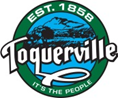 212 N Toquer BoulevardToquerville, UT 84774CANVASS OF 2021 MUNICIPAL PRIMARY ELECTIONSTATE OF UTAH          )			       ss.County of Washington    )I, Ruth Evans, City Recorder for Toquerville City, Utah, certify that the true and correct results of the Canvass of the August 10, 2021, Municipal Primary Election is as follows:For Council 4-year term							David Pope					  91Justin Sip					209Gary Chaves					204B. Kent Havens				137Corey D. Turner				114Total official ballots cast: 		  	   	788______________________________Lynn Chamberlain – MayorIN WITNESS WHEREOF I have hereunto set my official signature and affixed the seal of Toquerville City, this 18th day of August 2021._____________________________Ruth EvansToquerville City Recorder